Problem Brief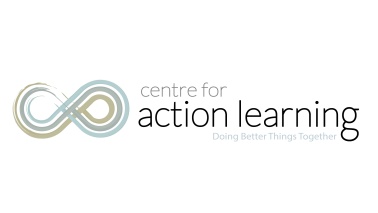 Name Why is this important to you? To the ASYE programme? To your profession?